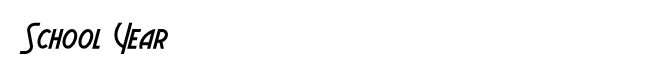 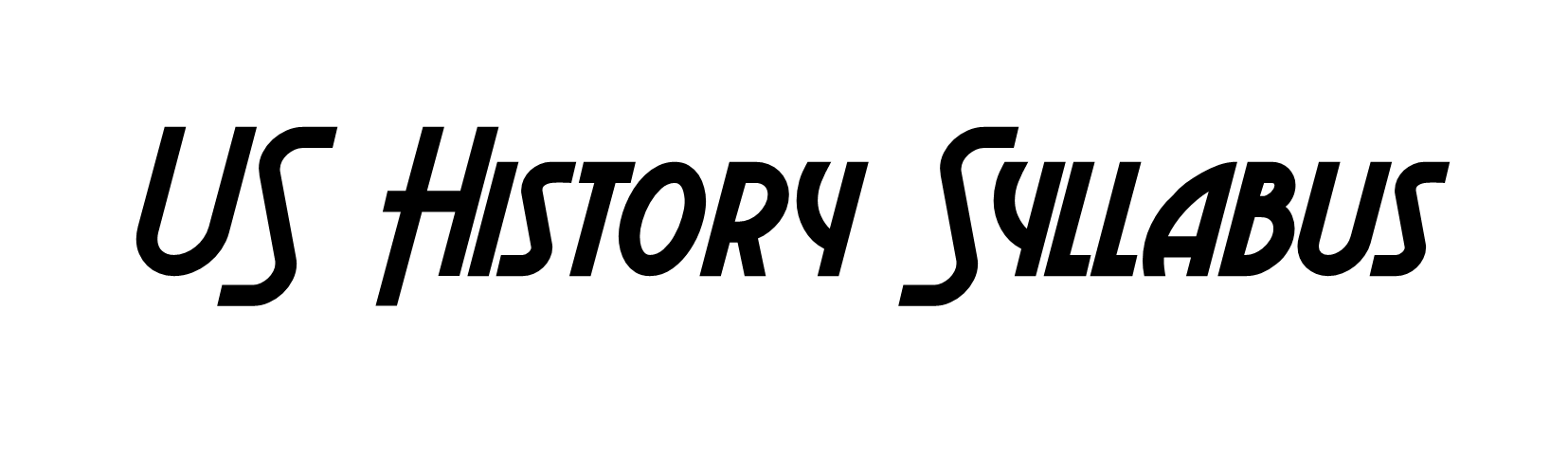 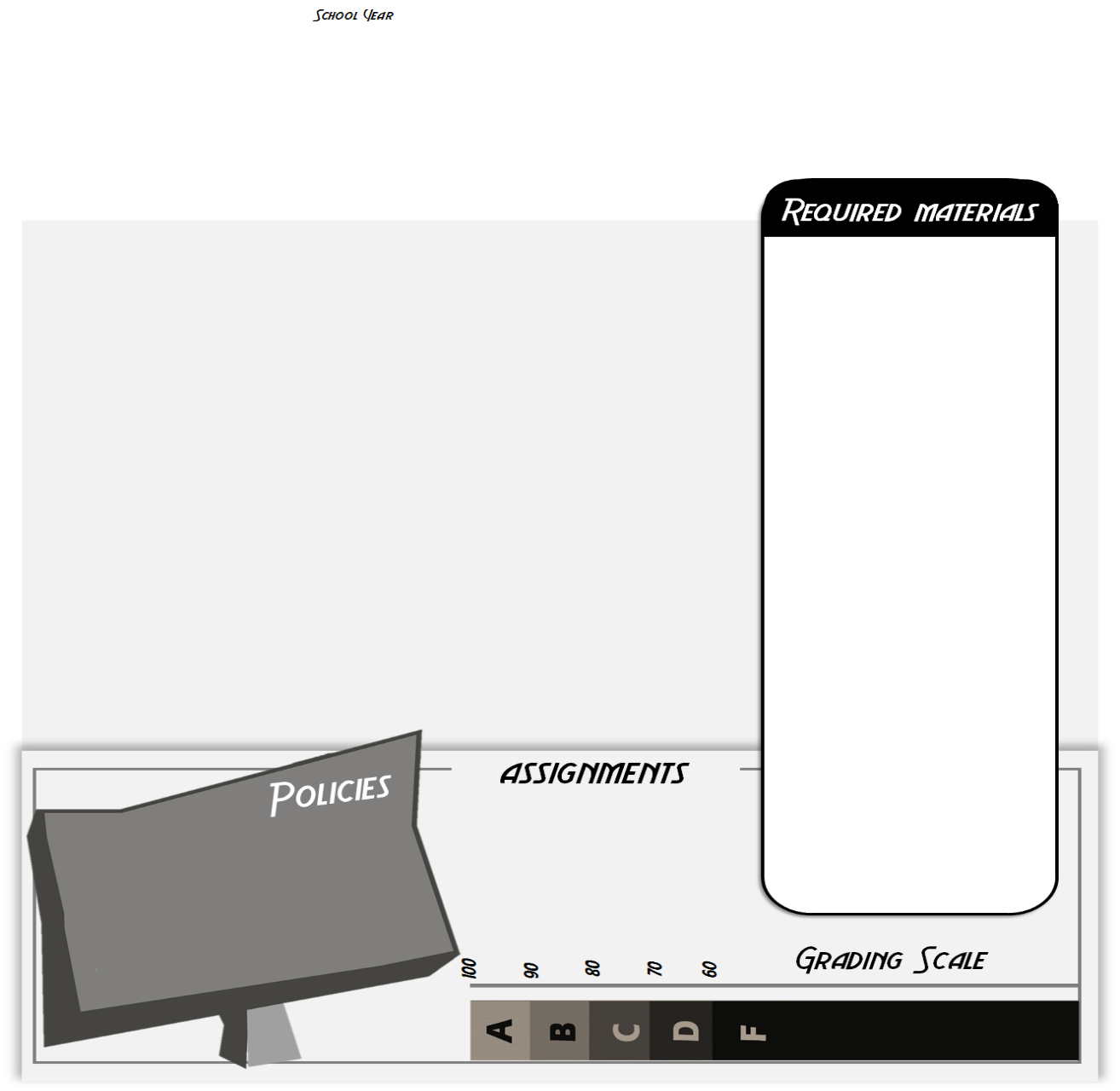 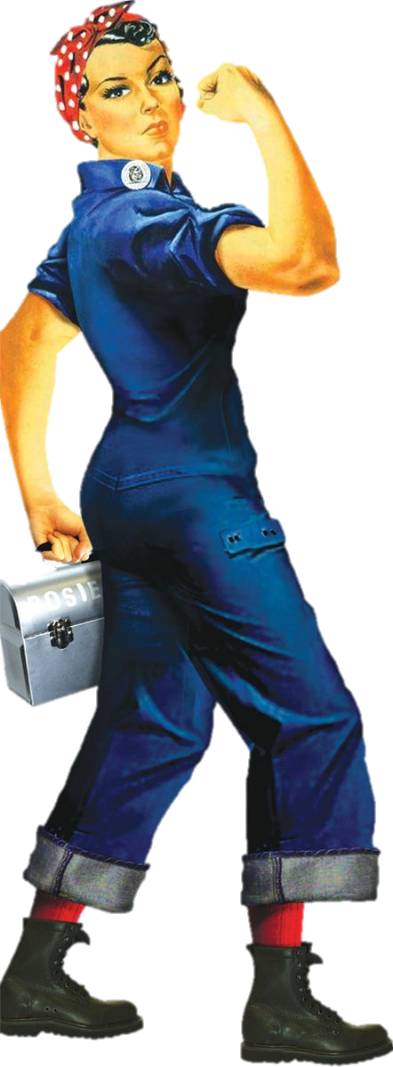 Class RulesRespect every one and every thing in the classroom.Be on time, be prepared, raise your hand to speak, respect personal & school property, speak nicely to one another, etc.Always behave as ladies and gentlemen.Do not throw things, use proper grammar, be polite, follow the school dress code, etc.3.  NO Blankets Consequences1.   Verbal Warning –loss of classroom privileges, loss of Respect Points various cleaning tasks around the classroom, relocation of assigned seat2.   Lunch Detention – in ISS room or with Mrs. Lange 3.   Wednesday Detention and/or parent contact4.   Office referral and parent contact Class ProceduresMake sure your name, the date, and the class period are on all assignments.Start the Question of the Day (if applicable) at the beginning bell.Focus during class discussion, take notes, and work on assignments when time is given.Mrs. Lange dismisses class, not the bell. DO NOT start packing up your things or moving around before the bell, without permission. DO NOT LINE UP AT THE DOOR.Use restroom between classes, whenever possible. You will receive 3 restroom/hall passes to be used throughout the quarter. District cell phone policy applies. Cell phones will be confiscated if being used during instructional time. After the 3rd infraction, cell phones must be placed in holder as soon as entering classroom every day. No ear buds, headphones, use of smart watches/technology. AttendanceTardiness: Students are expected to arrive on time and prepared for class. A student who has been tardy to class for a third time in a grading period will receive a lunch detention and will be reported to the office. The fourth tardy receives a Wednesday detention. A fifth tardy in a grading period receives a referral to the office for a Saturday School, In-School Suspension, or Suspension. If you are more than 5 minutes late for class, with no pass – that is considered “skipping” and you will be referred to the office for a Wednesday detention.Absences: Make up work due to an excused absence must be made up promptly. Students will be given the same amount of days they are absent to complete make-up work. It is the responsibility of the student to arrange for and to complete the necessary work. Work missed through truancy or unexcused absence will be accepted for a maximum 50% credit.Cheating	Cheating includes: plagiarism, copying someone else's work or allowing someone to copy your work. Cheating includes sending photos of your work to someone else via cell phone, iPad or other technologyFirst offense receives a zero on the assignment, quiz or test and a Wednesday or Saturday Detention.Second offense receives a zero, out-of-school suspension and failure of course for the 9 weeks grading period. Denial of Credit Policy   Any student who accumulates more than four (4) absences per class, per nine weeks of non-professional absence - excused or unexcused will receive a zero (0) for that class period, for that day and every day in excess of the four (4) days. Each new nine weeks starts a new count. Textbook:Appleby, Joyce. The American Vision: Modern Times. Glencoe, 2010.Course Outline*Mrs. Lange reserves the right to make any alterations to this syllabus as deemed necessary.I have read and understood ALL of the above policies in Mrs. Lange’s U.S. History class and syllabus._______________________			_______________________Student Name					Parent/Guardian Name_______________________			_______________________Signature						SignatureContact Preference: If I should need to contact you regarding your child’s performance in class, please provide your preferred method of contact below: Phone:  ___________________________________________________Email: ____________________________________________________		If you have any additional information you would like me to know about your student, feel free to include below: ______________________________________________________________________________________________________________________________________________________________________________________________________________________________________________________________________________________________________________________________________________________________________________________________________________________________________________________________________________Please contact me with any questions or concerns via email at alange@northfork.k12.oh.us or phone (740)892-2855. I am looking forward to a great year! Thank you! Ashley Lange History Department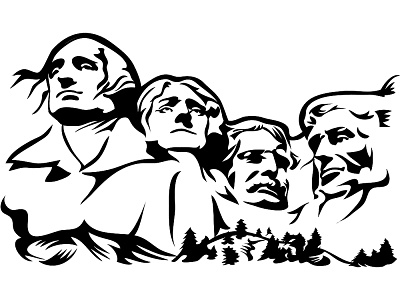 A90-100B80-89C70-79D60-69FBelow 60Historic DocumentsTimeSection 1Section 2Section 3Section 4Historic DocumentsDeclaration of IndependenceNorthwest OrdinanceArticles of ConfederationBill of Rights/ConstitutionHistoric DocumentsEssential QuestionEssential QuestionEssential QuestionEssential QuestionHistoric DocumentsHow does the Declaration of Independence reflect the application of Enlightenment ideas? Discuss unalienable rights & the consent of the people.How did the Northwest Ordinance address a need for government in the Northwest Territory and establish a precedent for the future governing of the United States? How did problems of the AoC lead to the drafting of the Constitution? How did the Federalists & Anti-Federalist Papers structure the debate over ratification of the constitution?Explain how the Bill of Rights is derived from English law, ideas of the Enlightenment, experiences of colonists, and early expressions of self-government. Chapter 5: IndustrializationTimeSection 1Section 2Section 3Section 4Chap 4, Section 3Chapter 5: IndustrializationRise of IndustryThe RailroadsBig BusinessUnions    Native AmericansChapter 5: Industrialization                             Essential Question                             Essential Question                             Essential Question                             Essential QuestionChapter 5: IndustrializationWhat economic policies allowed industries to expand after the Civil War?How did the railroads encourage the settlement of the Plains and the West? Why did captains of industry such as Andrew Carnegie expand their businesses through new ways of organization?Why did workers form unions?Why did conflicts arise between Native Americans and the settlers?Chapter 6: Urban AmericaTimeSection 1Section 2Section 3Section 4Section 5Chapter 6: Urban AmericaImmigrationUrbanizationThe Gilded AgePopulismRise of SegregationChapter 6: Urban AmericaEssential QuestionEssential QuestionEssential QuestionEssential QuestionEssential QuestionChapter 6: Urban AmericaWhy did Europeans come to America in the late 1900’s?What are some of the characteristics of cities?What were the characteristics of the Gilded Age?What is Populism, & how did it affect the United States?What is Racial segregation? Why is it inherently wrong?Chapter 7: Becoming aWorld PowerTimeSection 1Section 2Section 3Chapter 7: Becoming aWorld PowerThe Imperialist VisionSpanish-American WarNew American DiplomacyChapter 7: Becoming aWorld PowerEssential QuestionEssential QuestionEssential QuestionChapter 7: Becoming aWorld PowerWhy did the United States seek to become an imperial power?Was sympathy for the Cuban people or economic expansion the major reason why the United States declared war on Spain?Why did the United States use diplomacy to achieve its economic objectives in Asia?Chapter 8: The Progressive MovementTimeSection 1Section 2Section 3Chapter 8: The Progressive MovementRoots of ProgressivismRoosevelt & TaftThe Wilson YearsChapter 8: The Progressive MovementEssential QuestionEssential QuestionEssential QuestionChapter 8: The Progressive MovementWhy did many citizens call for reforms?What were the policies and achievements of the Roosevelt & Taft presidencies?What reforms did President Wilson undertake?Chapter 9: WWI & the AftermathTimeSection 1Section 2Section 3Section 3Section 4Section 4Chapter 9: WWI & the AftermathU.S. enters WWIThe Home FrontBloody ConflictBloody ConflictThe Wars ImpactThe Wars ImpactChapter 9: WWI & the AftermathEssential QuestionEssential QuestionEssential QuestionEssential QuestionEssential QuestionEssential QuestionChapter 9: WWI & the AftermathWhat is neutrality? When would you remain neutral in a conflict with friends, and what would cause you to intervene?If the United States were currently preparing for war, what needs would be different from its needs in preparing for WWI? What needs would be the same?If the United States were currently preparing for war, what needs would be different from its needs in preparing for WWI? What needs would be the same?What are some synonyms for reparations? In what situations are people required to make reparations?What are some synonyms for reparations? In what situations are people required to make reparations?How does a strike affect consumers?Chapter 10: The Jazz AgeTimeSection 1Section 2Section 3Section 4Section 5Chapter 10: The Jazz AgeThe Politics of the 20’sA Growing EconomyA Clash of ValuesCultural InnovationsAfrican American CultureChapter 10: The Jazz AgeWhy did the American people want life to return to the way it was before WWI?How did new industries contribute to economic growth?Why did the modern culture of the 1920’s cause some people to think that traditional society and morality were under attack?How did popular culture, the arts, and literature change in the 1920’s?How did African Americans affect American society in the 1920’s?Chapter 11: The Great Depression BeginsTimeSection 1Section 2Section 3Chapter 11: The Great Depression BeginsCauses of the DepressionLife during DepressionHoover’s ResponseChapter 11: The Great Depression BeginsEssential QuestionEssential QuestionEssential QuestionChapter 11: The Great Depression BeginsWhat factors led to the Great Depression?How did people cope with life’s struggles during the Great Depression?How did Hoover’s policies attempt to lessen the Great Depression?Chapter 12: Roosevelt & the New DealTimeSection 1Section 2Section 3Chapter 12: Roosevelt & the New DealThe First New DealThe Second New DealThe New Deal CoalitionChapter 12: Roosevelt & the New DealEssential QuestionEssential QuestionEssential QuestionChapter 12: Roosevelt & the New DealIn what areas did the New Deal attempt to make major economic improvements?How did the Second New Deal assist unions, the elderly, and the unemployed?What was the legacy of the New Deal?Chapter 13: A World in FlamesTimeSection 1Section 2Section 4Chapter 13: A World in FlamesAmerica & the WorldWWII BeginsAmerica Enters the WarChapter 13: A World in FlamesEssential QuestionEssential QuestionEssential QuestionChapter 13: A World in FlamesHow did events after WWI lead to dictatorships and American neutrality?What steps led to war in Europe in the late 1930’s?How did the United States become involved in WWII?Chapter 14 America & WWIITimeSection 1Section 3Section 4Section 5Chapter 14 America & WWIIMobilizing for WarLife on the Home FrontPushing back the AxisThe War EndsChapter 14 America & WWIIEssential QuestionEssential QuestionEssential QuestionEssential QuestionChapter 14 America & WWIIHow could the United States increase productivity in a short period of time?How do you think women and African Americans responded to the war?Why were Americans still willing to fight a war with so many American casualties?Why do you think America used atomic weapons against Japan?Chapter 15: The Cold War BeginsTimeSection 1Section 2Section 3Section 4Chapter 15: The Cold War BeginsOrigins of the Cold WarThe Early Cold War YearsThe Cold War and American SocietyEisenhower’s Cold War PoliciesChapter 15: The Cold War BeginsEssential QuestionEssential QuestionEssential QuestionEssential QuestionChapter 15: The Cold War BeginsHow did the Cold War emerge after WWII?How did President Truman attempt to deter Communism?How did the Cold War change the nation at home?How did Eisenhower’s policies address Cold War issues?Chapter 16: Postwar AmericaTimeSection 1Section 2Section 3Chapter 16: Postwar AmericaTruman & EisenhowerThe Affluent SocietyThe Other Side of American LifeChapter 16: Postwar AmericaEssential QuestionEssential QuestionEssential QuestionChapter 16: Postwar AmericaHow did Truman and Eisenhower guide the nation after WWII?What were the characteristics of affluent Americans in the 1950’s?What groups of Americans did not enjoy the affluence of the 1950’s?Chapter 17: The New Frontier & The Great SocietyTimeSection 1Section 2Section 3Chapter 17: The New Frontier & The Great SocietyThe New FrontierJFK & the Cold WarThe Great SocietyChapter 17: The New Frontier & The Great SocietyEssential QuestionEssential QuestionEssential QuestionChapter 17: The New Frontier & The Great SocietyWhat social issues did the Kennedy administration address?What efforts to achieve peace did the Kennedy administration follow?What groups of people did Lyndon Johnson’s Great Society assist?Chapter 18: Civil Rights MovementTimeSection 1Section 2Section 3Chapter 18: Civil Rights MovementThe Movement BeginsChallenging SegregationNew Civil Rights IssuesChapter 18: Civil Rights MovementEssential QuestionEssential QuestionEssential QuestionChapter 18: Civil Rights MovementHow might people work to bring about social change in a democracy?What effect do you think young people can have on the political system?How do you think people might respond when their hopes for change are not realized?Chapter 19: The Vietnam WarTimeSection 1Section 2Section 3Chapter 19: The Vietnam WarGoing to War in VietnamVietnam Divides the NationThe War Winds DownChapter 19: The Vietnam WarEssential QuestionEssential QuestionEssential QuestionChapter 19: The Vietnam WarWhat created the conflict in Vietnam and how did America become involved?How did Americans protest against the war in Vietnam?How did the war end and how did it affect Americans?